Тест«Ядовитые растения»1. Где растут ядовитые растения:
а) везде растут
б) болото 
в) лес2. Почему некоторые растения являются ядовитыми:
а) загрязненная почва
б) способ защиты от поедания животными 
в) повышенная солнечная радиация3. Какие части ядовитых растений особенно опасны:
а) плоды
б) листья
в) все части могут быть опасными 4. Какую реакцию не вызывают ядовитые растения:
а) прилив сил и бодрости 
б) боль в животе
в) головокружение5. Что нужно сделать первым делом при отравлении ядовитым растением:
а) сделать обезболивающий укол
б) промыть желудок 
в) выпить отвар ромашки6. В конце лета в хвойном лесу можно встретить эту чёрно-синюю ягоду между крупными листьями:
а) вороний глаз 
б) синичий глаз
в) черный глаз7. Растёт на окраинах полей и пустырях. Высота этого ядовитого растения около 1 метра, на желтоватых цветках проступает бордовое жилкование:
а) белена синяя
б) белена чёрная 
в) белена красная8. Этого растения объелась бабка в «Сказке о рыбаке и рыбке» Пушкина:
а) лебеда
б) белена +
в) крапива9.  (Ядовитые не ядовитые)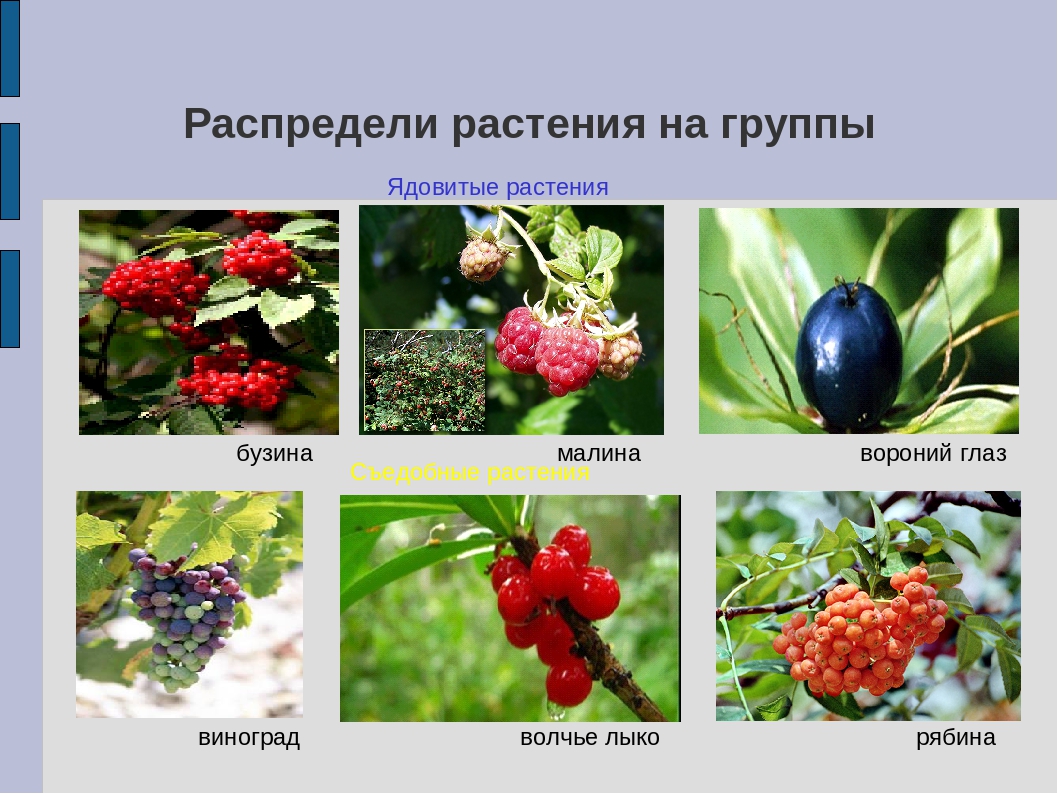 10.  Почему ландыш является ядовитым растением?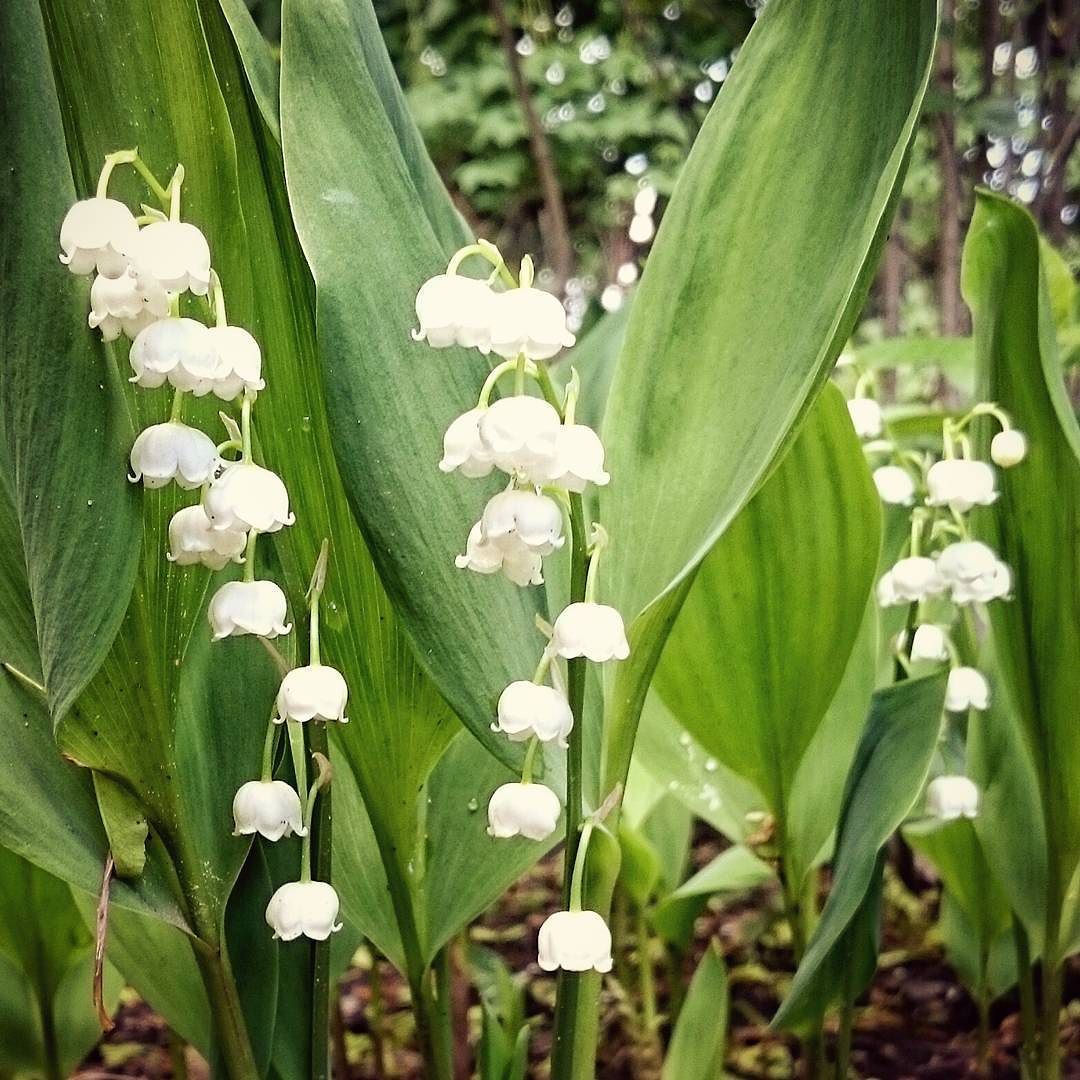 